
John Hloomsome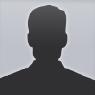 123 Park Avenue, Michigan MI 60689 (123) 456 78 99info@hloom.comwww.hloom.comWORK EXPERIENCESummer 2012 	General Assembly, San Francisco, CAProinhendrerit tempus arcu. In hachabitasseplateadictumstSuspendissepotenti. Vivamus vitae massaadipiscingestlaciniasodalesDonecmetusmassa, mollisvel, tempus placerat, vestibulumcondimentum, ligulaNunc lacus metus, posuereeget, laciniaeu, variusquis, liberoAliquamnonummyadipiscingaugue2009 – 2010	Alpha Epsilon Phi, Stanford, CAFusceposuere, magna sedpulvinarultricies, puruslectusmalesuadalibero2006 – 2007	Inigral, Inc.Vivamus a tellusPellentesque habitant morbitristiquesenectus et netus et malesuada fames ac turpisegestasProinpharetranonummypede. Maurisetorci. Aeneanneclorem. In porttitor. DoneclaoreetnonummyaugueSuspendisse dui purus, scelerisque at, vulputate vitae, pretiummattis, nunc. Maurisegetneque at semvenenatiseleifend1999 – 2004	Hewlett PackardFuscealiquetpede non pedeSuspendissedapibuslorempellentesque magna. Integer nulla. Donecblanditfeugiat ligulaDonechendrerit, felis et imperdieteuismod, purusipsumpretiummetus, in lacinianullanislegetsapienEDUCATION2011 – present	Brad Allen Entertainment, TexasSchool of Rural Public Health, College Station, Texas	Master of Public Administration (MHA)	Degree expected May 2013.2009 – 2011	Crescent College, Texas	BS. Sociology	Graduated Cum Laude2007 – 2009	Pioneer group of Colleges, Texas	Bachelor of Science1998 - 1999	New Atlanta researchers Inc.Donecutest in lectusconsequatconsequat. Etiameget dui. Aliquameratvolutpat. Sed at lorem in nuncportatristiqueProinnecaugue. Quisquealiquamtempor magna. Pellentesque habitant morbitristiquesenectus et netus et malesuada fames ac turpisegestasLEADERSHIP ACTIVITIES AND AWARDS2008 – 2009	Nunc ac magna. Maecenas odio dolor, vulputatevel, auctor ac, accumsan id, felis2008 – 2009	Pellentesquecursussagittisfelis.Pellentesqueporttitor2009 – 2011	Phi velitlaciniaegestasauctor, diameros tempus arcu, necvulputateaugue magna vel2008 – 2011	Risus. Cras non magna vel ante adipiscingrhoncus2009 – 2010	Vivamus a mi. Morbineque.Aliquameratvolutpat2010 – 2011	Integer ultriceslobortiserosPROFESSIONAL AFFILIATIONSPellentesque habitant morbitristiquesenectusetnetus et malesuada, 2005 to present.CERTIFICATIONSProin semper, ante vitae sollicitudinposuere, metus quam iaculisnibhVitae scelerisquenuncmassaegetpedePUBLICATIONSIn in nunc.Class aptenttacitisociosquadlitoratorquent per conubia nostra, per inceptoshymenaeos.Donecullamcorperfringillaeros.Fusce in sapieneupurusdapibuscommodo.